Всероссийская олимпиада школьников   2020/ 2021  учебный год                                                                                                            школьный  этап                                        география8 классУважаемый участник олимпиады!Вам предстоит выполнить тестовые и аналитическое задания Выполнение заданий целесообразно организовать следующим образом: не спеша, внимательно прочитайте задание и определите верный ответ; отвечая на теоретический вопрос, обдумайте и сформулируйте конкретный ответ только на поставленный вопрос;          - если потребуется корректировка выбранного Вами варианта ответа, то неправильный вариант ответа зачеркните крестиком, а новый выбранный ответ обведите кружком. после выполнения всех предложенных заданий еще раз удостоверьтесь в правильности выбранных Вами ответов и решений. Желаем вам успеха!Задания тестового раундаРасположите литосферные плиты в порядке уменьшения из размеров:Укажите какая форма  рельефа  характерна для  подводного рельефа:1. Нагорье; 		            2. Срединный хребет;3. Низменность;		4. Барханы.3. Места разрывов литосферных  плит -  рифты   наиболее распространены на материке: 1. Австралия2. Северная Америка3. Африка4. Абиссальные холмы4. Выберите верный вариант ответа. Максимальная толщина тропосферы наблюдается в широтах:приэкваториальных;тропических;умеренных;полярных;5. Определите, какая из  климатограмм  соответствует средиземноморскому субтропическому климату:6. Можно ли по мелкомасштабным картам измерять расстояния с помощью масштаба, с целью получить точный результат. Обоснуйте свой ответ.________________________________________________________________________________________________________________________________________________7.  Назовите главное открытие совершенное Васко да Гамой:открыл путь в Америку;	                           2. путь в Индию вокруг юга Африки;3.  открыл сухопутный путь в Индию;	    4. Открыл Австралию.8. Дополните. Первое океанографическое плавание вокруг света было организованно Английским Королевским обществом и  осуществилось на судне ________________________________.9. Направление пассатов настолько неизменно, что в давние времена для парусного флота имело особое значение, которое и дало название данному ветру. Что означает слово «пассат»:_________________________________________________________________.10. Перечислите названия  5 судов, на которых  экспедиция Ф. Магеллана вышла в кругосветное плавание__________________________________________________________________________________________________________________________________________________________11. Как называются подводные вулканические горы с плоскими вершинами __________________________________________________________________.12. Выберите верный вариант ответа: Жак Пикар и Дон Уолш на батискафе «Триест» впервые в истории достигли низшей точки  ………………..?1. Марианского желоба.			2. Филиппинского желоба3. озера Байкал				4. Северного Ледовитого океана13. Соотнесите горы Африки с их максимальными высотами:Капские горы			А. ;Драконовы горы			Б. ;Атласские горы			В. .14. Из какой точки земной поверхности любое направление указывает на север?____________________________________________________________________________15. Выберите верный вариант ответа. Как в Северной  Африке называют сухие (пересохшие) русла рек:1. Крик;				2. Вади;3. Гаучо				4. Джубуэ.16. Где находится родина кактусов:Мексиканское нагорье;Сахара;Калахари; Намиб; 17. Выберите верный вариант ответа.  Назовите самое мощное теплое течение Атлантического океана:1. Лабрадорское;			2. Канарское;3. Гольфстрим;			4. Перуанское18. Соотнесите:19. Какого путешественника за его выдающийся вклад в географическую науку стали называть «вторым Колумбом»:1. А. Веспучи;				.И. Лангендорф;. Бейтс;				4. А. Гумбольдт.20. Соотнесите животное и место его обитания:1.  2. 3. 	4. 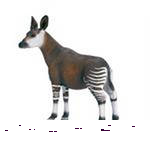 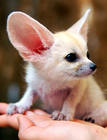 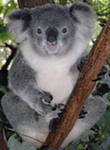 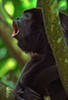       окапи;		              фенек;		коала;               обезьяна – ревун.А. Тропические пустыни;			Б. Тропические лесаВ. Эвкалиптовые леса;			Г. Экваториальные леса;Ответ: 21. Переведите  именованный масштаб в численный.      В 1 см   100 км: ________________________________________________________22. Распределите высочайшие вершины мира от самой низкой до наиболее высокой: 1. Килиманджаро; 2. Эверест; 3. Косцюшко, 4. Аконкагуа 23.  Из перечисленных морей, омывающих территорию Евразии, назовите море,  не относящееся к окраинным:1. Аравийское;					2. Охотское;3. Желтое;				            4. Балтийское.24. Выберите верные варианты ответа. Факторами почвообразования являются:1. Растительность;2. Климат;3. Горные породы;4. все варианты верныВ пустыне Намиб в июне заблудившийся путешественник видит отбрасываемую тень впереди себя. В каком направлении ему нужно двигаться, чтобы выйти к океану?Литосферная  плитаВерное расположение литосферных плит1) Африканская плита;2) Антарктическая плита;3) Тихоокеанская плита;4) Сев.Американская плита.1234Географическая область, в которой живут народыНазвание народа1. ОазисыА. феллахи;2. Кочевое население СахарыБ. туареги; 3. СаваннаВ. масаи;4. Тропические лесаГ. пигмеиЗадание аналитического раунда